様式第１号年　　　　月　　　　日不在者投票施設指定申請書宮城県選挙管理委員会委員長　殿名　称所在地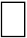 管理者　　　　　　　　　　　　　　　　　印公職選挙法施行令第５５条第２項及び第４項第２号の規定による不在者投票のできる施設として指定されるよう申請いたします。なお，指定された際は速やかに投票用設備等の整備を図り管理に遺漏のないよう配慮することを確約いたします。記施設の名称施設の所在地（〒　　　－　　　）電話番号　　　　　　　　　（〒　　　－　　　）電話番号　　　　　　　　　開設年月日年　　　　月　　　　日年　　　　月　　　　日施設設置の根拠不在者投票管理者職　　　　　　　　氏名職　　　　　　　　氏名同　職務代理者職　　　　　　　　氏名職　　　　　　　　氏名施設の概要職員（事務員）数人　施設の概要職員の職種別人員施設の概要ベッド数（収容員人員）（申請時の収容員人員）床　人　施設の概要敷地面積㎡　施設の概要建物面積㎡　施設の概要病（居）室数室　施設の概要付帯設備施設の概要病院の場合の診療科目病院の場合の診療科目利用者の範囲添付書類　１　施設概要書　　２　投票をする場所の見取り図　　　　　３　開設許可証（知事等）の写し　　４　法人の場合は法人許可証の写し　　　　　５　その他県が指示する書類添付書類　１　施設概要書　　２　投票をする場所の見取り図　　　　　３　開設許可証（知事等）の写し　　４　法人の場合は法人許可証の写し　　　　　５　その他県が指示する書類添付書類　１　施設概要書　　２　投票をする場所の見取り図　　　　　３　開設許可証（知事等）の写し　　４　法人の場合は法人許可証の写し　　　　　５　その他県が指示する書類